VARSITY GIRLS TRYOUT SCHEDULEMONDAY September 10th 4:30pm – 6:30pmWEDNESDAY September 12th 4:30pm – 6:30pmTHURSDAY September 13th 4:30pm – 6:30pmTUESDAY September 18th 4:30pm – 6:30pmTHURSDAY September 20th 4:30pm – 6:30pmPLEASE LET YOUR COACHES AND MR. SCOTT KNOW IF YOU ARE UNABLE TO COME TO A PRACTICE!!  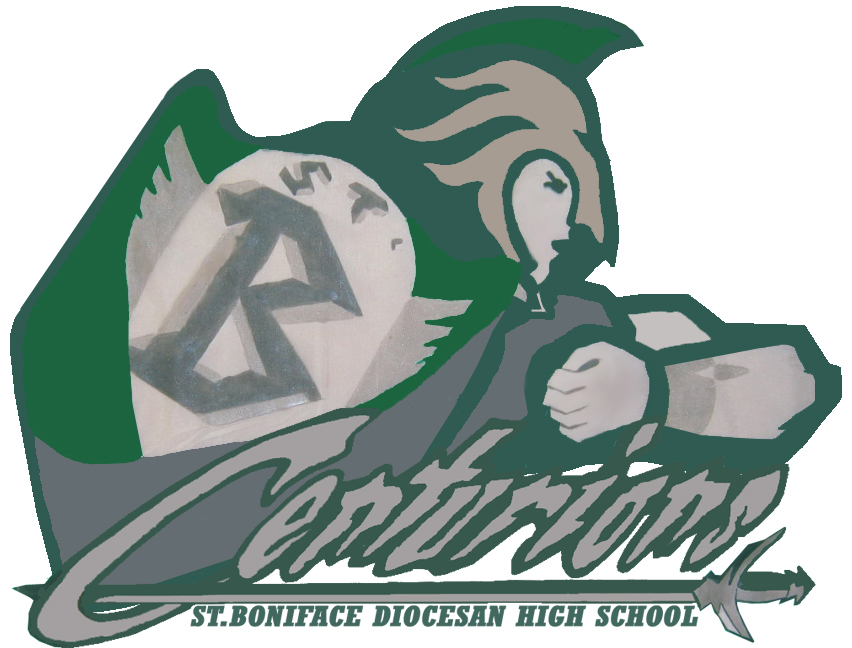 